Приложение 1ГРАФИК ПРОВЕДЕНИЯ ОНЛАЙН КОНСУЛЬТАЦИЙ, ВЕБИНАРОВ, СЕМИНАРОВ СПЕЦИАЛИСТАМИ Республиканского Консультационного Центра ГОУДПО «КРИРО» август 2021 года№ п/пДата проведения ФИО специалиста РКЦТема Примечание Ссылка на трансляцию04.08.202114.00Харина Дарья Владимировна, старший воспитатель, МБДОУ «Детский сад № 41» г.Воркуты, консультант Республиканскогоконсультационного центра ГОУДПО КРИРО  «Подготовка ребенка к поступлению в ДОУ. Адаптация, что делать родителям. Ответы на вопросы»Консультационный часhttps://kriro.ru/rkc-04-08-2021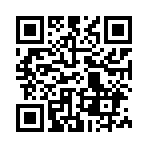 05.08.202114.00Московкина Юлия Васильевна, воспитатель МБДОУ «Детский сад № 41 г. Воркуты»Инклюзивное образование.  «Ребенок с ОВЗ идет в детский сад» Вебинарhttps://kriro.ru/rkc-05-08-2021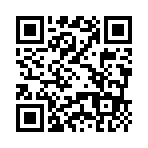 10.08.202110.00Савенко Наталья Александровна, учитель-логопед, дефектолог, старший методист Республиканского консультационного центра, заведующий центром сопровождения специального и инклюзивного образования ГОУДПО «КРИРО».«Ринолалия. Отвечаем на вопросы». В рамках просветительского проекта «Виртуальный Логопункт».Консультационный часhttps://kriro.ru/rkc-10-08-2021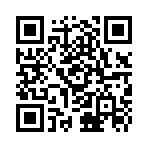 12.08.202111.00Игнатова Ярослава Игоревна, учитель – логопед МАДОУ «Детский сад № 61» г. Сыктывкара, консультант Республиканскогоконсультационного центра ГОУДПО КРИРО  «Актуальные вопросы оказания помощи детям с тяжелыми нарушениями речи» (ТНР) В рамках просветительского проекта «Виртуальный Логопункт».Вебинарhttps://kriro.ru/rkc-12-08-2021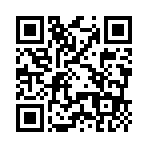 13.08.202116.00Лужикова Ирина Васильевна, психолог, ГБУ РК «Региональный центр развития социальных технологий» города Сыктывкара, консультант Республиканского консультационного центра ГОУДПО КРИРО «Отношение социума к приемным семьям: что происходит, как поддержать приемные семьи». В рамках просветительского проекта «Школа успешных родителей»Вебинарhttps://kriro.ru/rkc-13-08-2021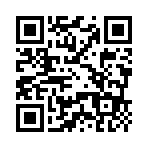 16.08.202115.00Черных Кристина Ивановна, социальный педагог ГУ РК «Детский дом № 3 для детей-сирот и детей, оставшихся без попечения родителей» г. Сыктывкара, консультант Республиканского консультационного центра ГОУДПО КРИРО.  «Семейное устройство детей-сирот и детей, оставшихся без попечения родителей. Как провести первую встречу с ребенком?» В рамках просветительского проекта «Школа успешных родителей»Вебинарhttps://kriro.ru/rkc-16-08-2021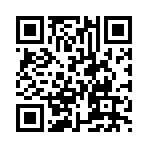 18.08.202116.00Лужикова Ирина Васильевна, психолог, ГБУ РК «Региональный центр развития социальных технологий» города Сыктывкара, консультант Республиканского консультационного центра ГОУДПО КРИРО«Адаптация приемного ребенка в семье. Взаимная адаптация ребенка и семьи»В рамках просветительского проекта «Школа успешных родителей»Вебинарhttps://kriro.ru/rkc-18-08-2021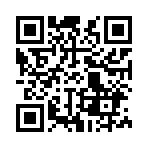 20.08.202111.00Валиуллина Карина Эдуардовна, педагог дополнительного образования г. Сыктывкара, консультант Республиканскогоконсультационного центра ГОУДПО КРИРОИзготовление открытки к дню Республики КомиВ рамках празднования дня Республики КомиМастер классhttps://kriro.ru/rkc-20-08-2021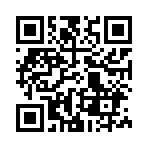 24.08.202110.00Пархимович Наталья Витальевна, старший воспитатель, Тихонова Татьяна Григорьевна, учитель-логопед, Сонцова Альбина Ивановна, педагог-психолог, Специалисты МБОУ «Начальная школа – детский сал № 1» г. Воркуты, консультанты Республиканского консультационного центра ГОУДПО КРИРО.  «Подготовка к поступлению в ДОУ ребенка с ОВЗ»Вебинарhttps://kriro.ru/rkc-24-08-2021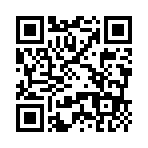 25.08.202115.00Григорьева Евгения Сергеевна, психолог, консультант по грудному вскармливанию, руководитель Студии семейного развития "Гармония", консультант Республиканскогоконсультационного центра ГОУДПО КРИРО  «Детские страхи и как с ними бороться». В рамках просветительского проекта «Академия будущих родителей»Вебинарhttps://kriro.ru/rkc-25-08-2021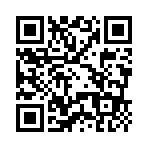 26.08.2021 15.00Валиуллина Карина Эдуардовна, педагог дополнительного образования г. Сыктывкара, консультант Республиканскогоконсультационного центра ГОУДПО КРИРО«Театрализованная деятельность как средство коррекции детской агрессии»Вебинарhttps://kriro.ru/rkc-26-08-2021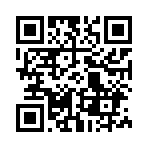 27.08.202114.00Осташова Татьяна Анатольевна, психолог ГБУ РК «Региональный центр развития социальных технологий» г. Сыктывкара, консультант Республиканскогоконсультационного центра ГОУДПО КРИРО  «Страхи и ожидания будущих родителей». В рамках просветительского проекта «Академия будущих родителей»Вебинарhttps://kriro.ru/rkc-27-08-2021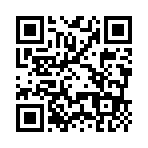 